项目技术、商务及其他要求★商务要求：监控系统需统一接入医院原有主管理平台，招标清单中如果有漏量漏项的情况，请投标人自行补充，直至完成施工并交付合格满足功能和使用要求的系统，合同价格不与调增。储存服务器在满足监控系统使用的基础上，发包人有权对系统在招标要求范围内择优选择。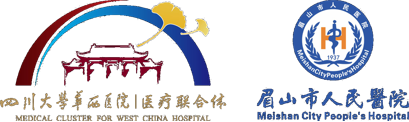 一、付款方式：1.合同签订后，安装调试完毕并验收合格后付合同价的95%，剩余5%的余款在一年质保期满后五个工作日内付清。2.投标人2019年至今同类安防工程业绩3个二、项目功能要求1、基本要求1)整套系统为网络视频监控扩容，需要与原有系统无缝对接；2)新大楼主干传输线路利用原有线路及传输设备；3)监控系统后端须与院内原有安防网络互联互通；4)实时监控和全天候录像，高清图像存储周期按90天以上设计；5)监控图像存储中心设在监控中心值班室；6)监控平台采用数字存储设备+管理平台；7)所有摄像机接入原有管理平台统一管理。2、实时监控和控制　采用H.265压缩技术，最大压缩比可达1：500；支持变码率和变帧率；编码带宽从64K—2Mbps动态可调，图像编解码时延<0.5秒，远端浏览显示时延<1秒；
　　具有权限的用户可在PC桌面软件监控并控制前端摄像机；
　　能自动叠加摄像机名称、时间字符；可对图像进行亮度，对比度，色彩，饱和度的设置；可对所需要的监控图像进行单帧抓拍并进行打印；
　　同时支持B/S和C/S方式访问；
　　可以将网络接收的数字信号解压并还原成模拟信号接监视器；2、图像存储和回放设立系统级图像存储数据库，具有不断扩容的能力；
　　可根据系统最大容量设定存储时间，超过存储时间资料按时间顺序自动循环覆盖；本地实现对图像90天以上的连续存储；
　　提供服务器定时录制、服务器手工录制、本地录制等模式；
　　用户手动录像可将正在观看的图像存储下来；用户自动录像可按时间、摄像机设定将指定的图像存储下来；
　　所存储图像可转储到其他介质，包括本地PC、其它存储服务器等；
　　整个系统中包含的所有视音频数据、报警数据和其它用户数据在服务器的数据库均记录有它们的索引信息，用户可以按时间，地点，摄像机编号等信息查询到所有对他授权的数据信息，并且服务器会自动将用户的请求重定向到物理存放数据文件设备进行流方式点播。全方位满足各级管理人员对监控信息的观看需求；
　　用户可远程以流媒体方式点播服务器上查询出来的视频文件，也可以把视频文件下载到本地；
　　回放功能：快进、快退、单帧、暂停，存图片，电子缩放；
　　回放过程中图像可保存在本地硬盘；3、大屏上墙值班中心原有一套拼接屏，可将本次扩容前端任意图像单独上调至电视墙上进行实时查看。三．项目实施要求1、工期质量要求1)合同签订后60日内完工交付；2)项目实施的质量技术要求遵照相关行业标准（GB50348）；3)项目实现功能和测试运行，实现本项目《项目功能要求》的内容；2、项目实施要求1)制定本项目的施工组织方案、工期进度计划、质量技术保证体系、工程管理目标措施、施工安全管理措施等经采购方确认后方可施工；2)完成本项目各子系统的布线工程施工、设备安装调试、系统上线运行、项目技术培训和应用策略制定，实现本项目《项目功能要求》功能；3)在施工过程中费用正负偏差在3%内价格不调整，视为包含在投标总价里；摄像头调整位置不收费。3、验收交付要求1)本项目的验收标准：按眉山市人民医院相关要求进行验收；2)本项目的验收内容：包括对各子系统的货物交付、安装调试、技术培训、系统运行等进行验收。3)本项目的验收文档：项目验收时，提供规范的《货物交付验收单》、《安装调试验收单》、《技术培训验收单》和《系统运行验收单》，由采购人或验收小组签收确认。4)本项目的竣工文档：项目实施完毕后，提供完整的项目文档资料，包括项目相关的设备资料、技术资料、实施文档和工程资料。工程资料包括：施工设计图档、工程竣工图档、验收报告和工程交接书以及整套电子文档资料。5)本项目的竣工文档：绘制点位图附设备清单及单价。四．项目服务要求1、服务能力要求投标人须制定本项目的服务标准、服务流程和保障措施，能根据采购人需求，提供技术支持和应用扩展集成等。投标人须制定本项目的服务标准、服务流程和保障措施，能根据采购人需求，提供技术支持和应用扩展集成等。2、产品保修要求投标人承诺的整体保修服务1年；保修期内，同一产品和质量问题连续3次以上维修仍无法正常使用，中标人必须予以更换。2、技术培训要求投标人须制定培训方案并提交培训内容大纲文档；培训内容包括本项目监控中心设备、大屏显示系统的操作使用、应用策略、维护管理培训等，培训方式为集中培训，培训对象为系统管理员，培训目标做到应知应会。3、产品保修要求投标人承诺的整体保修服务1年；保修期内，同一产品和质量问题连续3次以上维修仍无法正常使用，中标人必须予以更换。4、售后服务要求提供故障维修、系统维护、巡检服务等。服务时限：10分钟响应，2小时到达，24小时内解决故障；48小时内如无法排除，乙方提供备用设备。服务期限：所有产品1年内，现场服务。序号货物/服务名称型号技术参数单位数量1半球机IPC-HDBW32XYZR-ABCD1.传感器类型：1/2.8英寸CMOS；
2.最大分辨率：1920×1080；
3.最低照度：0.002Lux（彩色模式）；0.0002Lux（黑白模式）；0Lux（补光灯开启）；
4.最大补光距离：30m（红外）；
5.镜头类型：定焦；
6.镜头焦距：2.8mm；
7.通用行为分析：绊线入侵；区域入侵；
8.视频压缩标准：H.265;H.264;H.264B;MJPEG（仅辅码流支持）；
9.智能编码：H.264:支持;H.265:支持；
10.宽动态：120dB；
11.内置MIC：支持；
12.报警事件：无SD卡；SD卡空间不足；SD卡出错；网络断开；IP冲突；非法访问；动态检测；视频遮挡；绊线入侵；区域入侵；音频异常侦测；电压检测；安全异常；智能动检（人）；
13.接入标准：ONVIF（Profile S/Profile G/Profile T）;CGI;GB/T28181（双国标）;
14.最大Micro SD卡：256GB；
15.供电方式：DC12V/POE；
16.防护等级：IP67；IK10
17.▲码率设置检查:可通过IE浏览器将码率设置为8Kbps~32Mbps。（提供CNAS或CMA有效检测报告复印件加盖原厂公章或投标专用章）
18.▲水平分辨力试验:应≥1000TVL(分辨率为1920×1080,码率为1Mbps,帧率为25fps)。（提供CNAS或CMA有效检测报告复印件加盖原厂公章或投标专用章）
19.▲视音频失步试验:≤1秒。（提供CNAS或CMA有效检测报告复印件加盖原厂公章或投标专用章）
20.▲ACE回声抵消功能检查:支持ACE回声抵消功能,可抵消语音对讲时的回声影响。（提供CNAS或CMA有效检测报告复印件加盖原厂公章或投标专用章）
21.▲网络适应能力检查:具有抗丢包(5%)处理能力。（提供CNAS或CMA有效检测报告复印件加盖原厂公章或投标专用章）
22.▲电源适应性检查:应能在DC(12±30%)V的供电条件下正常工作;支持POE供电。（提供CNAS或CMA有效检测报告复印件加盖原厂公章或投标专用章）
23.▲冲击试验:l5g11ms每一轴向3次6轴向。（提供CNAS或CMA有效检测报告复印件加盖原厂公章或投标专用章）台1202POE交换机RG-NBS1808GC1.提供8个千兆POE电口、2个千兆光口
2.交换容量≥16Gbps，包转发能力≥12Mpps
3.支持自然散热非风扇散热
4.内置电源，无需外接适配器
5.支持POE的AT供电协议，单口供电功率大于等于28瓦
6.支持≥24个千兆光口，≥6个千兆电口口，≥2个万兆光口
7.交换容量≥256Gbps，包转发能力≥104Mpps，
8.支持IEEE 802.1d（STP）、802.1w（RSTP）、802.1s(MSTP)
9.支持802.1q VLAN,支持QINQ
10.支持802.3ad端口聚合每组最大8个、支持动态LACP或静态聚合
11.支持802.1p，支持SP、WRR算法队列
12.支持IPv4、v6路由功能
13.支持CP SNOOPING，支持802.1X认证，支持IP+MAC+端口绑定
14.支持Console、Telnet、SSH、WEB；台53汇聚交换机RG-NBS1826GC1、配置10/100/1000M以太网电口≥24个，100/1000M SFP千兆光接口≥4个，10/100/1000M复用电口≥2个，支持POE和POE+远程供电，POE供电功率≥370W；
2、交换容量≥335Gbps，包转发率≥40Mpps，以官方网站最小值为准；
3、产品面板自带一键查看PoE供电状态功能的PoE按钮，轻按即可查看设备当前的通信状态和供电状态；
4、设备采用静音无风扇节能设计；
5、▲为保证设备在受到外界机械碰撞时能够正常运行，要求所投交换机IK防护测试级别至少达到IK05，提供经CNAS或CMA认定的第三方权威测试机构出具的测试报告复印件；
6、工作温度-5°C~55°C，功耗≤8W；
7、▲产品端口浪涌抗扰度≥10KV（即具备10KV的防雷能力），提供经CNAS或CMA认定的第三方权威测试机构出具的测试报告复印件；
8、▲支持802.1x和WEB认证功能，且交换机端口可同时开启两种认证，不会相互冲突制约（投标时提供具有法定资质的检测机构出具的检测报告复印件）；
9、▲支持限制非法报文对CPU的攻击，保护交换机稳定工作；能禁止非法ARP欺骗，防止合法用户的数据被窃取；支持ARP网关欺骗防御功能，能够防止非法用户针对网关的欺骗；支持CP抗攻击、ICMP抗攻击、防IP扫描攻击、DoS Protection抗攻击等防御功能；支持防源IP地址欺骗功能（投标时提供具有法定资质的检测机构出具的检测报告复印件）；
10、支持SNMP、CLI(Telnet/Console)、Syslog、NTP、TFTP、Web。台24录像存储器EVS5248S1.主处理器：64位高性能多核处理器；
2.操作系统：嵌入式LINUX系统；
3.控制器：单控制器；
4.高速缓存：标配8GB，可扩展至128GB；
5.视频直存（私有协议）：最大支持400路（800Mbps）前端接入、存储、转发，32路（64Mbps）网络回放；
6.硬盘接口：48个，SATA，单盘最大支持16TB，支持热插拔，支持CMR；
7.▲主机支持专用的存储硬盘，可升级专用硬盘固件支持实时监测专用硬盘的健康状态（提供CNAS或CMA有效检测报告复印件加盖原厂公章或投标专用章）
8.▲支持纠删码技术。最多可以支持8个盘掉线或者损坏，数据仍然有效，保留的硬盘中的数据可正常读出，且新数据可正常写入.创建RAID后即为同步完成状态（提供CNAS或CMA有效检测报告复印件加盖原厂公章或投标专用章）
9.▲支持将第三方业务平台整体嵌入在一个控制器中，同时运行（提供CNAS或CMA有效检测报告复印件加盖原厂公章或投标专用章）
10.▲可通过客户端进行视频浏览、回放和下载；并支持多画面同时段录像同时回放，或不同时段录像同时回放；回放、网络下载录像速度不低于150MB/s（提供CNAS或CMA有效检测报告复印件加盖原厂公章或投标专用章）
11.▲可通过浏览器显示磁盘剩余空间容量，并可划分多个容量不同的盘组。当磁盘阵列中某块磁盘发生故障时，样机可将数据自动存储至热备盘，磁盘恢复正常后，数据不应丢失且磁盘阵列可自动重构。样机支持对选定的磁盘进行一键RAID，自动进行RAID创建和存储空间划分。支持监控级和企业级硬盘创建RAID。支持RAID在线扩容。支持RAID5初始化功能，可在10秒内完成RAID自盘校验。Raid 2.0创建后无需数据同步即可使用，无需热备盘直接重构。最大重构速度达到2TB/h（提供CNAS或CMA有效检测报告复印件加盖原厂公章或投标专用章）
12.▲当RAID组中某块磁盘被误拔掉之后120min内再插上，该磁盘能恢复到原RAID磁盘组中（提供CNAS或CMA有效检测报告复印件加盖原厂公章或投标专用章）台15企业级硬盘8T1.单硬盘容量：8TB；硬盘转速：7200RPM；硬盘缓存：256MB；硬盘接口：SATA；硬盘级别：企业级；硬盘磁记录：CMR张486千兆光模块Mini-GBIC-SX1.1000BASE-SX mini GBIC转换模块（850nm）个147光纤单模4芯1.单模4芯米8008六类非屏蔽双绞线爱普讯道米114009配管 PVC1.JDG25米840010供电线大唐之星1.RVV2*1.5米5400